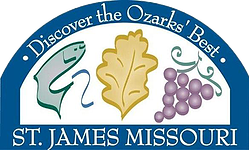 St James Grape & Fall Festival“Grape Escape- Get your Ticket to Fun”Queen Pageant Community service formPlease complete the report below documenting the community service project you performed.  Answer the 3 questions in the space below and have signature verification from the owner/employee where your service was performed:Community Service:____________________________________________________________  Date:  _______________________________      Time:_________________________________What motivated you to choose this community service project:_______________________________________________________________________________________________________________________________________________________________________________________________________________________________________________________________________________________________________________________________________________________________________________________________What Did you learn while performing this community service: ____________________________________________________________________________________________________________________________________________________________________________________________________________________________________________________________________________________________________________________________________________________________________________________________________________________________________________________________________________________What impact did your volunteer service have on you?  ____________________________________________________________________________________________________________________________________________________________________________________________________________________________________________________________________________________________________________________________________________________________________________________________________________________________________________________________________________________Signature:____________________________________Verification Signature___________________________Please return this form to the Tourist Information Center by Wednesday September 6th, 2023 to Kelly Money, or email form to director@stjameschamber.netThis evaluation is worth:  20 points 